Organisational Structures within Business Organisations Definition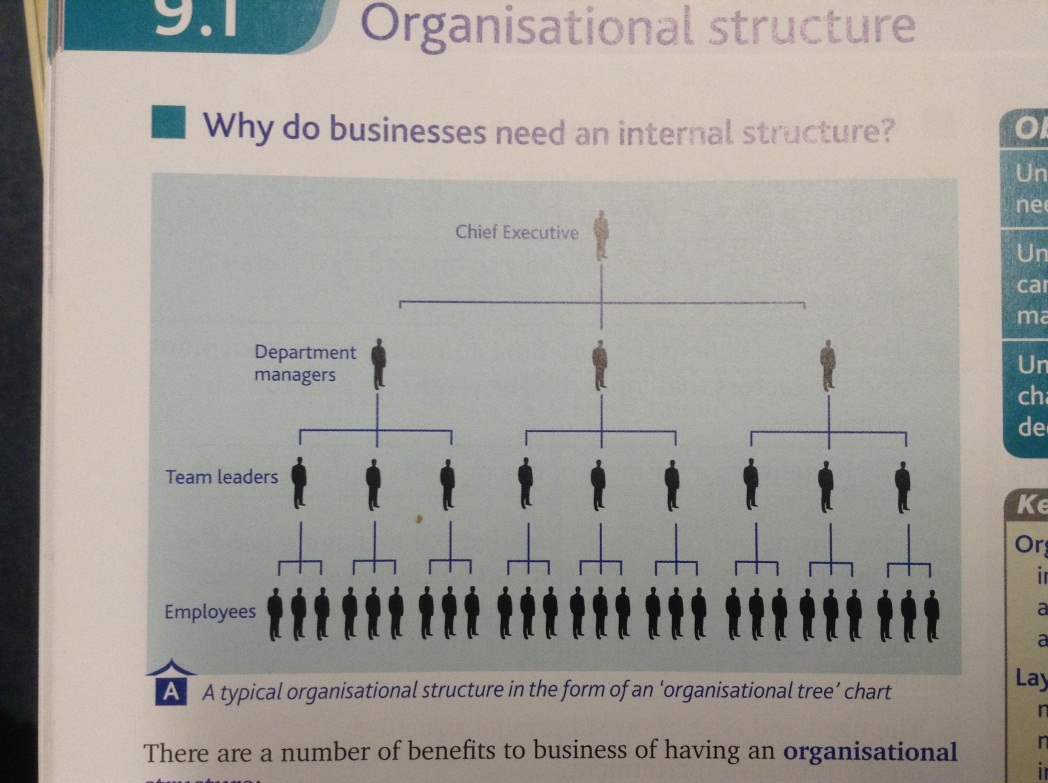 Flat Organisational Structure									Tall Organisational StructureTwo Advantages of a FLAT Organisational Structure:						Two Advantages of a TALL Organisational Structure:	Two Disadvantages of a FLAT Organisational Structure:						Two Disadvantages of a TALL Organisational Structure:	